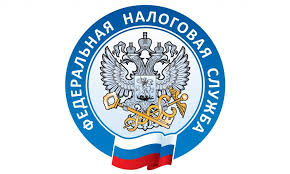  Межрайонная  ИФНС России № 9 по Приморскому краю доводит до сведения.Налогоплательщики, имеющие задолженность перед бюджетом по налогам, страховым взносам, пеням и штрафам в соответствии с положениями Главы 9 Налогового Кодекса РФ (далее – Кодекс) имеют право на получение отсрочки (рассрочки) по уплате.Отсрочка (рассрочка)  по уплате налога представляет собой изменение срока уплаты налога при наличии оснований, предусмотренных статьей 64 Кодекса, на срок, не превышающий один год, соответственно с единовременной или поэтапной уплатой суммы задолженности.Отсрочка(рассрочка)по уплате налога может быть предоставлена заинтересованному лицу, финансовое положение которого не позволяет уплатить этот налог в установленный срок, однако имеются достаточные основания полагать, что возможность уплаты указанным лицом такого налога возникнет в течение срока, на который предоставляется отсрочка или рассрочка, при наличии хотя бы одного из оснований, предусмотренных выше указанной статьей.Для рассмотрения вопроса о предоставлении отсрочки(рассрочки) Вам необходимо обратиться с заявлением в Управление ФНС России по Приморскому краю  по адресу: 690012, г. Владивосток, ул.Пихтовая, 20.Для рассмотрения вопроса к заявлению Вам необходимо представить следующие документы:- справки банков о ежемесячных оборотах денежных средств за каждый месяц из предшествующих подаче указанного заявления шести месяцев по счетам в банках, а также о наличии расчетных документов, помещенных в соответствующую картотеку неоплаченных расчетных документов, либо об их отсутствии в этой картотеке;-  справки банков об остатках денежных средств на всех счетах в банках;- обязательство, предусматривающее на период изменения срока уплаты налога соблюдение условий, на которых принимается решение о предоставлении отсрочки или рассрочки, а также предполагаемый им график погашения задолженности;- документы, подтверждающие наличие  оснований  изменения срока уплаты налога, указанные в пункте 5.1 статьи 64 Кодекса.Кроме того,  заинтересованное лицо, претендующее на предоставление отсрочки (рассрочки) должно предоставить либо банковскую гарантию в соответствии со статьей 74.1 Кодекса, либо поручительство в соответствии со статьей 74 Кодекса, либо залог в соответствии со статьей 73 Кодекса. Для оформления залога имущества необходимо обратиться в Федеральную службу государственной регистрации, кадастра и картографии (Росреестр). С данной информацией, а также перечнем документов, необходимых для предъявления  в уполномоченный орган с целью рассмотрения вопроса о возможности предоставления отсрочки (рассрочки) можно ознакомиться на официальном сайте Федеральной налоговой службы www.nalog.gov.ru.